LE DRESSING DU CAUZ HB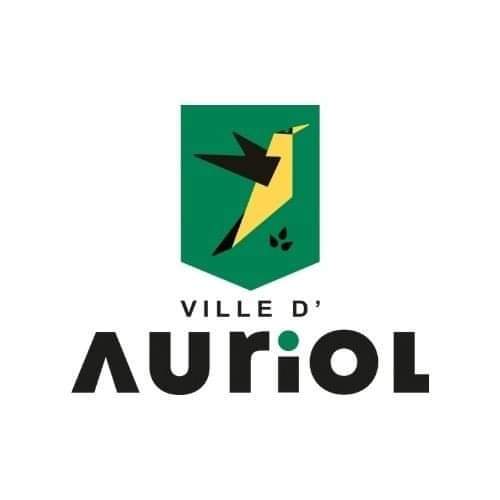 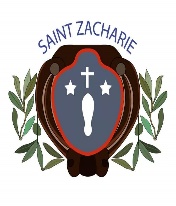 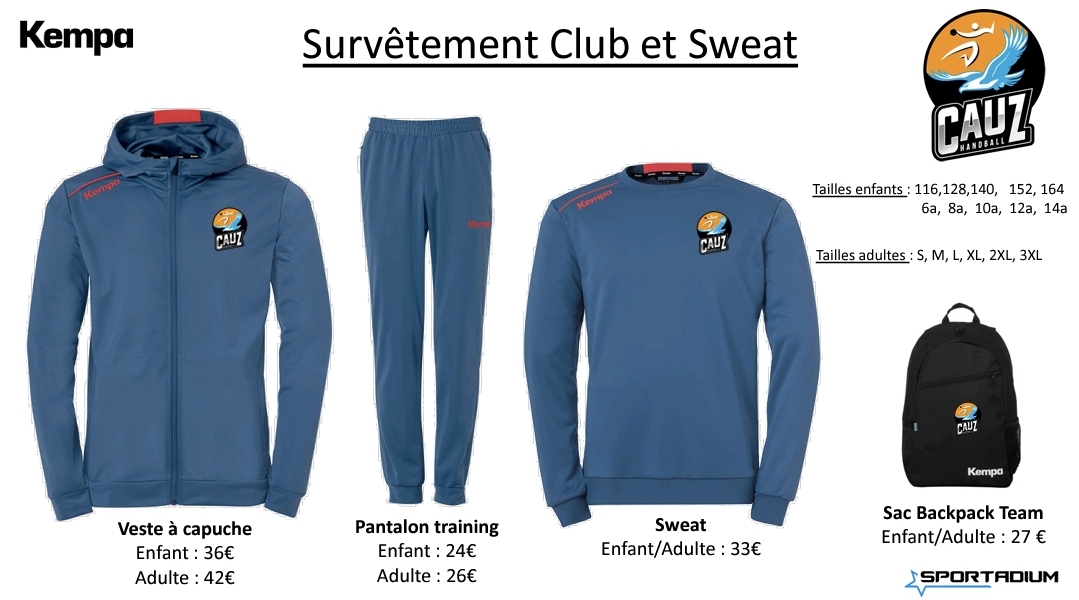 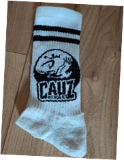 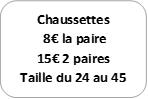 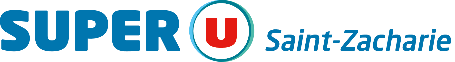 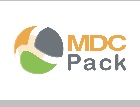 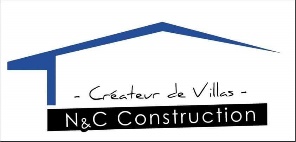 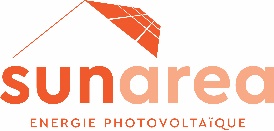 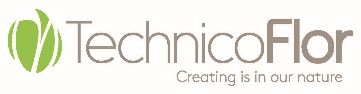 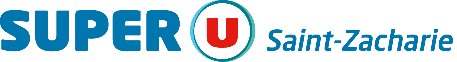 Nom et Prénom de l’adhérentNuméro de téléphoneAdresse mailArticlesTailleQuantité